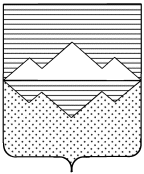 СОБРАНИЕ ДЕПУТАТОВСАТКИНСКОГО МУНИЦИПАЛЬНОГО РАЙОНАЧЕЛЯБИНСКОЙ ОБЛАСТИРЕШЕНИЕ________________________________________________________от 24 мая 2022 года №230/44г. СаткаО признании утратившим силу решения Собрания депутатов Саткинского муниципального районаВ соответствии с Федеральным законом от 25.12.2008г. №273 –ФЗ «О противодействии коррупции», Уставом Саткинского муниципального района, СОБРАНИЕ ДЕПУТАТОВ САТКИНСКОГО МУНИЦИПАЛЬНОГО РАЙОНА РЕШАЕТ:	1. Признать утратившим силу следующие решения Собрания депутатов Саткинского муниципального района:	1) от 25.02.2015г. №664/73 «О принятии Перечня должностей муниципальной службы и должностей, не относящихся к муниципальной службе Собрания депутатов Саткинского муниципального района и Контрольно-счетной палаты Саткинского муниципального района, при назначении на которые граждане и при замещении которых обязаны представлять сведения о своих доходах, об имуществе и обязательствах имущественного характера, а также сведения о доходах, об имуществе и обязательствах имущественного характера своих супруги (супруга) и несовершеннолетних детей»;	2) от 28.08.2013г. №480/49 «О принятии Положения «О представлении гражданами, претендующими на замещение должностей муниципальной службы, и должностей, не относящихся к муниципальной службе, муниципальными служащими Собрания депутатов Саткинского, Контрольно-счетной палаты Саткинского муниципального района сведений о доходах,  об имуществе и обязательствах имущественного характера»;	3) от 25.02.2015г. №665/73 «О внесении изменений и дополнений в решение Собрания депутатов Саткинского муниципального района от 28.08.2013г. №480/49 «О принятии Положения «О представлении гражданами, претендующими на замещение должностей муниципальной службы, и должностей, не относящихся к муниципальной службе, муниципальными служащими Собрания депутатов, Контрольно-счетной палаты Саткинского муниципального района сведений о доходах,  об имуществе и обязательствах имущественного характера».4) от 02.09.2020 №626/84 «Об утверждении перечня имущества, находящегося в собственности Челябинской области, подлежащего передаче в собственность муниципального образования «Саткинский муниципальный район»;5) от 08.12.2021 №170/30 «О принятии перечня имущества, находящегося в собственности Челябинской области, подлежащего передаче в собственность муниципального образования «Саткинский муниципальный район»;6) от 08.12.2021 №171/30 «О внесении изменений в приложение решения Собрания депутатов Саткинского муниципального района Челябинской области от 02.09.2020 №626/84 «Об утверждении перечня имущества, находящегося в собственности Челябинской области, подлежащего передаче в собственность муниципального образования «Саткинский муниципальный район».2. Настоящее решение опубликовать в газете «Саткинский рабочий».	3. Контроль за исполнением настоящего решения возложить на комиссию по законодательству и местному самоуправлению (председатель – Е.Р. Привалова).Председатель Собрания депутатовСаткинского муниципального района					Н.П. Бурматов